Unit 1: Expressions and ExponentsLearning Target 5:  Scientific Notation Page 55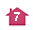 	The areas of the world’s oceans are listed in the table. Order the oceans according to their area from least to greatest.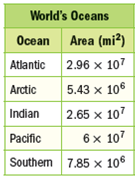 
Rewrite each of the areas to the same power of 10. Then compare the areas.		Since 5.43 < 7.85 < 26.5 < 29.6 < 60.0, the oceans in order from least to greatest area are Arctic, Southern, Indian, Atlantic, and Pacific.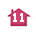 	Fill in the  with <, >, or = to make 6.25 × 103  6.3 × 103 a true statement.
Rewrite each of the numbers in standard form to compare them. 6.25 × 103 = 6,250	Move the decimal point 3 places to the right.6.3  ×  103 = 6,300	Move the decimal point 3 places to the right.Since 6, 250 < 6, 300, 6.25 × 103 <  6.3 × 103.OceanArea (mi2)Atlantic29.6 × 106Arctic5.43 × 106Indian26.5 × 106Pacific60.0 × 106Southern7.85 × 106